会　　　場：石川県地場産業振興センター新館2階　第10研修室（石川県金沢市鞍月２－２０）募集人数：50名（定員を超えた場合は通期申込の方を優先させていただきます）募集対象：産地企業の経営者、管理職の方受 講 料：1日　4,000円　（請求書をお送りしますので指定の口座にお振込みをお願いします）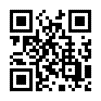 お申込み人数分、コピーしてお使い下さい。なお、弊社ホームページ（httpｓ://www.ita.or.jp/）から直接お申込みも出来ます。必要事項を記入し、 繊維リソースいしかわFAX(076)268-8455   またはメール（tafric@ita.or.jp）までお申込み下さい。（申し込み締切：11月4日）月　日時　間科　目講師名受講日に〇を記入11月11日（水）13：00～13：15開講式＊11月11日（水）13：15～15：15【第一部】企業を取り巻くグローバルな環境とCSR/サステナビリティ　　　　　　　　　【第二部】繊維の国際認証及び関連団体・イニシアチブASSC代表理事下田屋　毅11月11日（水）13：15～15：15質疑応答ASSC代表理事下田屋　毅11月25日（水）13：15～16：15貿易実務講座（実践基礎編）・繊維貿易取引に必須の4つの知識　貿易実務講座（輸出に向けて）・繊維輸出の仕事の流れ　等　大阪市立大学非常勤講師弓場　俊也11月25日（水）13：15～16：15質疑応答　大阪市立大学非常勤講師弓場　俊也12月2日（水）13：15～15：15ネットビジネスで収益を上げる秘訣・B to B等ネットビジネスの仕組み・ネット戦略づくり　㈱一期大福代表取締役福岡　明夫12月2日（水）13：15～15：15質疑応答㈱一期大福代表取締役福岡　明夫12月8日（火）13：15～15：15産業資材用繊維の最新動向繊維ニュース取締役企画ｸﾞﾙｰﾌﾟｻﾌﾞﾘｰﾀﾞｰ西田　貴夫12月8日（火）13：15～15：15質疑応答繊維ニュース取締役企画ｸﾞﾙｰﾌﾟｻﾌﾞﾘｰﾀﾞｰ西田　貴夫合計　　9時間　　15分合計　　9時間　　15分合計　　9時間　　15分合計　　9時間　　15分合計　　9時間　　15分お申込み企業 団体住　所　〒住　所　〒住　所　〒お申込み企業 団体企業名企業名企業名受講者名所属部課又は役職名所属部課又は役職名氏名受講者名TEL. FAX またはE-mailFAX またはE-mail